臺南市南臺科技大學校友會2014年中秋節聯誼活動簡章辦理日期：103年8月30日（六）下午5：00集合集合地點：麻豆真理大學探索園區（烤肉區）交通方式：自行前往，地址：臺南市麻豆區北勢里北勢寮70-11號四、注意事項：(一)參加費用臺南市會會員、學校師長及畢業校友免費參加烤肉10人一組，可自行邀約人員，其餘人員由主辦單位分配，若有特殊要求請提前告知，烤肉套餐內容如下：真理探索教育園區電話：06-5703100#7915　　傳真：06-5703086地址：台南市麻豆區北勢里北勢寮70之11號e-mail：kitty168kitty168@hotmail.com備註：相關網站：真理探索園區http://kitty168kitty168.webnode.tw/活動召集人：陳興隆常務理事即日起報名至8月20日(五)為止交通路線：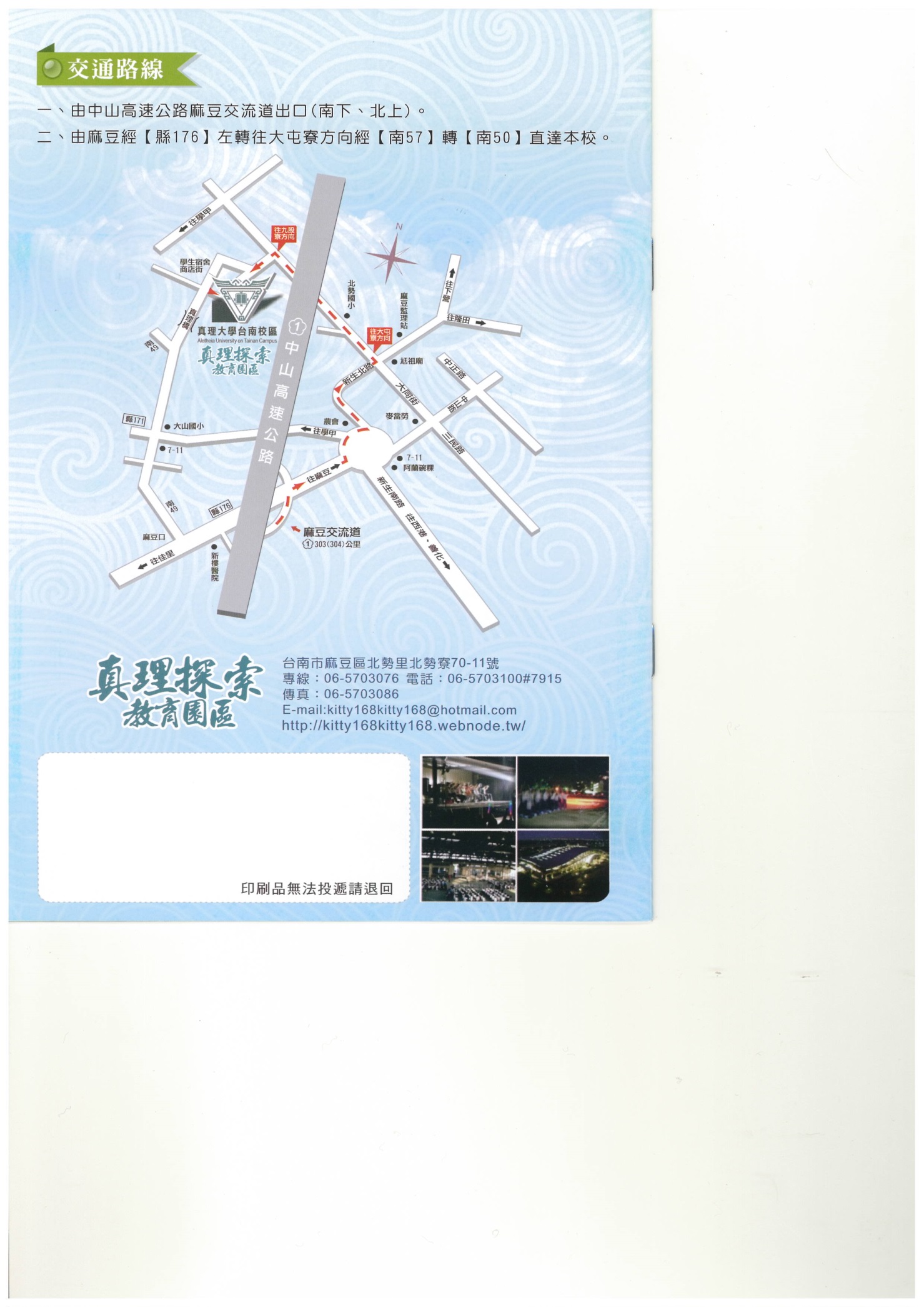 建議行程：一日遊：路線一鱷魚王麻豆鱷魚王生態教育農場→在地小吃碗粿蘭→總爺藝文中心(7/12~9/21木質創意展)→中秋烤肉活動路線二老街屋（仿巴洛克式風格建築）→培文國小鹹菜文化園區→龍泉冰店→水堀頭遺址（蔴荳古港文化園區）→中秋烤肉活動半日遊：路線一頑皮世界野生動物園→中秋烤肉活動路線二在地小吃碗粿蘭→鱷魚王麻豆鱷魚王生態教育農場→中秋烤肉活動臺南市南臺科技大學校友會2014年中秋節聯誼活動　報名表     *網路報名表請連結校友會網站：http://alumni.stust.edu.tw/tc/node/20140830真理探索教育園區烤肉菜單明細10人/組真理探索教育園區烤肉菜單明細10人/組真理探索教育園區烤肉菜單明細10人/組序號品名數量1岩燒豬里肌肉800g2岩燒秋刀魚3尾3中式特級香腸10條4基隆天婦羅10片5塔香雞腿肉450g6香Q糯米糕10片7青椒(香菇)1盒8冰烤番薯1盒9立大熱狗10支10澎湖花枝丸10粒11香甜玉米1/4*16塊12手工吐司1條*含場地清潔費、桌子、板凳*含場地清潔費、桌子、板凳*含場地清潔費、桌子、板凳標準配料：烤肉網、木炭、刷子、火柴、火種、烤肉夾、竹籤、衛生筷、碗、杯、盤、垃圾袋、餐巾紙、烤肉醬。標準配料：烤肉網、木炭、刷子、火柴、火種、烤肉夾、竹籤、衛生筷、碗、杯、盤、垃圾袋、餐巾紙、烤肉醬。標準配料：烤肉網、木炭、刷子、火柴、火種、烤肉夾、竹籤、衛生筷、碗、杯、盤、垃圾袋、餐巾紙、烤肉醬。姓名畢業系
(科)別臺南市
校友會會員是      □ 否連絡電話市話:臺南市
校友會會員是      □ 否連絡電話手機:E-mailfacebook用餐情況□ 葷食    □ 素食服務公司通訊地址攜伴人數_______名(以佔位人數計算)_______名(以佔位人數計算)_______名(以佔位人數計算)其他備註※報名窗口：1.校內師長及畢業校友請向各系主任報名。2.校友會會員請向陳興隆常務理事或周明慧常務理事報名。3.聯絡人：職發中心林家伃助理
　　　　　TEL：06-2533131#1304、FAX：06-2422310※注意事項：報名截止日：103年8月20日。與會人員及眷屬請務必填寫此表格或網路報名，以利統計人數。※報名窗口：1.校內師長及畢業校友請向各系主任報名。2.校友會會員請向陳興隆常務理事或周明慧常務理事報名。3.聯絡人：職發中心林家伃助理
　　　　　TEL：06-2533131#1304、FAX：06-2422310※注意事項：報名截止日：103年8月20日。與會人員及眷屬請務必填寫此表格或網路報名，以利統計人數。※報名窗口：1.校內師長及畢業校友請向各系主任報名。2.校友會會員請向陳興隆常務理事或周明慧常務理事報名。3.聯絡人：職發中心林家伃助理
　　　　　TEL：06-2533131#1304、FAX：06-2422310※注意事項：報名截止日：103年8月20日。與會人員及眷屬請務必填寫此表格或網路報名，以利統計人數。